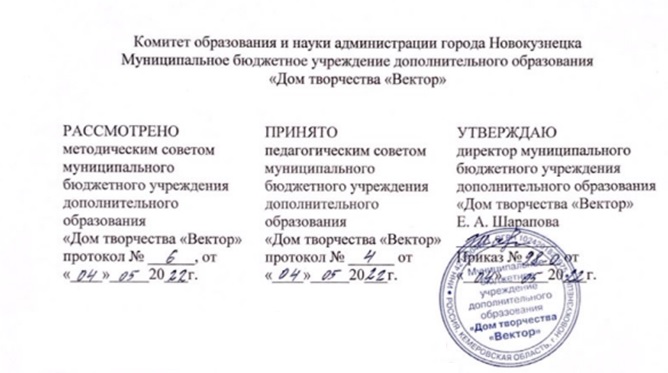 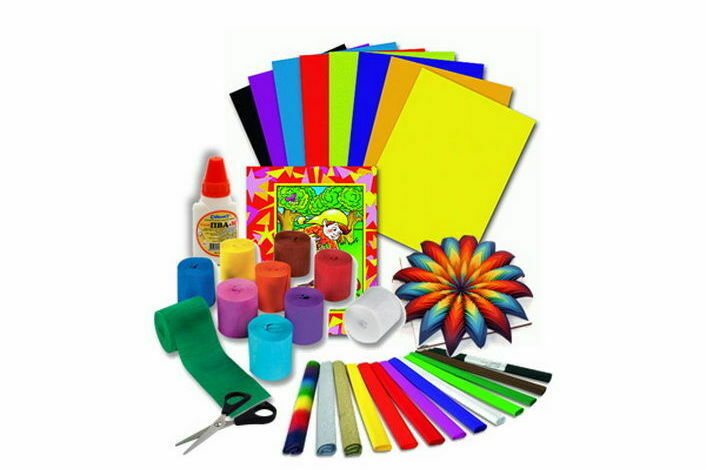 Разработчик:Колесникова Светлана Ивановна, педагог дополнительного образованияНовокузнецкий городской округ, 2022
Паспорт программыКомплекс основных характеристик дополнительной общеобразовательной общеразвивающей программыПояснительная запискаНаправленность дополнительной общеобразовательной общеразвивающей программы «Магия творчества» (далее - программа) – художественная. Уровень освоения содержания программы. Программа имеет стартовый уровень. Актуальность программы. Для развития системы образования Национальным проектом «Образование» поставлены задачи, часть которых адресована непосредственно дополнительному образованию. Федеральный проект «Успех каждого ребенка» направлен на выявление, поддержку и развитие способностей и талантов у детей и молодежи, особое значение уделяется обеспечению доступности дополнительных общеобразовательных общеразвивающих программ художественной направленности, в выявлении и развитии творческих способностей учащихся.Творчество – актуальная потребность детства и юности. Творческая активность учащихся обусловлена их возрастными психологическими особенностями: чувственной восприимчивостью, целостностью мировосприятия, интересом к деятельному контакту с действительностью. Детское творчество – сложный процесс познания растущим человеком окружающего мира, самого себя, выражение своего отношения к познаваемому. Оно играет большую роль в личностном развитии детей и является фундаментом успешной жизнедеятельности в будущем.Программа «Магия творчества» направлена на удовлетворение индивидуальных потребностей учащихся младшего школьного возраста, в том числе детей с ОВЗ, в творческой деятельности, в их личностном развитии, их социализации и адаптации к жизни в обществе и формирования общей культуры.  Актуальностью данной программы является предоставление каждому ребенку возможности попробовать свои силы в разных видах декоративно-прикладного творчества, поверить в себя, в свои способности.В процессе реализации программы учащиеся научатся составлять композиции из природного и бросового материала, освоят технику изготовления подарочных изделий из пластилина, крупы, различного типа бумаги: картон, салфетки и пр., ниток, пуговиц; научатся изготавливать праздничные открытки, игрушки-сувениры, составлять коллажи, освоят лоскутную технику, оригами и прочее.Программа способствует воспитанию культуры чувств, предусматривает развитие художественно-эстетического вкуса, трудовой и творческой активности, воспитывает усидчивость, чувство взаимопомощи, дает возможность творческой самореализации личности. Значимостью программы является познание через творчество, игру, труд и исследовательскую активность. Содержание программы ориентировано на создание конкретного персонального продукта и его публичную презентацию. Каждый учащийся имеет возможность креативно подходить к выполнению заданий: выбирать технику выполнения, цветовую гамму, материалы, фантазировать, мыслить логически, работать максимально самостоятельно без образца, быть максимально индивидуальным, раскрывать собственный потенциал.Благодаря полученным умениям и навыкам ребенок может продемонстрировать результаты своей творческой деятельности, принимая участие в фестивалях, выставках, конкурсах декоративно-прикладного искусства.Отличительные особенности программы «Магия творчества» заключаются в системном, комплексном подходе к разным видам декоративно-прикладного творчества, предоставлении каждому учащемуся возможности погружения в мир социально-значимой творческой деятельности.  Педагогическая целесообразность данной программы заключается в формировании у младших школьников умения учиться – самостоятельно добывать и систематизировать новые знания. Подведение итогов проходят в форме творческих отчетов, конкурсов, выставок.Адресат программы. Данная программа рассчитана на здоровых учащихся 7-10 лет и детей с ОВЗ, проявляющих интерес и стремление овладеть основами декоративно-прикладного творчества и проектирования, желающих мыслить нестандартно, воплощать свои идеи и задумки в реальность. Количество учащихся в группе 8-10 человек или 7-8 человек, если в состав группы входят два-три ребенка с ОВЗ. В связи с повышением уровня мастерства и, следовательно, сложности изделий, организуются индивидуальные занятия для работы с одаренными детьми для их участия в конкурсах разного уровня. Данный возраст – наиболее активный в становлении социальной личности ребенка. Также это оптимальный период обучения, когда, как считает Л.С. Выготский, формируются основные новообразования этого возраста – «осознанность» и «произвольность». Приобретая практические умения и навыки в области художественного творчества, дети получают возможность удовлетворить потребность в созидании реализовать желание что-то создавать своими руками. На протяжении младшего школьного возраста наблюдается усиление сдержанности и осознанности в проявлениях эмоций и повышение устойчивости эмоциональных состояний. Программа «Магия творчества» соответствует возрастным особенностям учащихся.Набор учащихся осуществляется на добровольной основе. Зачисление в группы производится на основании заполнения родителями заявления о зачислении в Муниципальное бюджетное учреждение дополнительного образования «Дом творчества «Вектор» и согласия родителя (законного представителя) несовершеннолетнего учащегося на обработку персональных данных.Состав групп постоянен.Объем и срок освоения программы. Объем программы – 216 часов. Программа рассчитана на 1 год обучения.Формы обучения: очная, очно-заочная. Основной формой обучения является практическое занятие. Режим занятий: Занятия проводятся 2 раза в неделю по 3 часа, продолжительность одного учебного занятия – 45 минут, перерыв между занятиями 10 минут. При проведении занятий с применением электронного обучения и дистанционных образовательных технологий продолжительность одного учебного занятия составляет не более 20 минут.Цель программы: развитие творческих способностей учащихся младшего школьного возраста средствами декоративно-прикладного искусства.Задачи программы: познакомить учащихся современными направлениями развития декоративно-прикладного творчества;формировать навыки работы с различными материалами, инструментами и приспособлениями;обучать технологиям изготовления изделий в различных техниках декоративно-прикладного творчества по образцу и по замыслу; развивать образное и пространственное мышление, фантазию, творческое воображение;развивать умение работать самостоятельно и в команде;формировать стремление преодолевать трудности, добиваться успешного достижения поставленных целей.Содержание программыУчебно-тематический план Содержание учебно-тематического планаВводное занятиеТема 1. Вводное занятие. Правила ТБТеория: знакомство с программой и правилами поведения. Режим работы.Практика: правила техники безопасности. Знакомство с материалами, инструментами к работе. Беседа о пользе и престижности умений в жизниФорма контроля: вводная диагностика.Раздел I. Чудеса из лесаТема 2. Виды природного материалаТеория: знакомство с видами природного материала (желуди, шишки, листья, семена и др.). Поделки из природных материалов по замыслу.Практика: конструирование поделок из желудей.Форма контроля: демонстрация работ.Тема 3. Поделки из шишекТеория: закрепление видов природного материала.Практика: конструирование поделок из шишек. Форма контроля: демонстрация работ.Тема 4. Игрушки из шишекТеория: создание оригинальных конструкций из шишек.Практика: конструирование игрушек из шишек.Форма контроля: выставка. Раздел II. Пластилиновые фантазииТема 5. Лепка из пластилина по замыслуТеория: основные приёмы работы с пластилином.Практика: лепка животных, выделение основных частей изображаемого объекта.Форма контроля: демонстрация работ.Тема 6. Лепка животных из пластилинаТеория: знакомство с простыми приёмами лепки: раскатывание, сплющивание, промазывание, оттягивание.Практика: лепка животных, уметь выделять основные части изображаемого объекта.Форма контроля: демонстрация работ.Тема7. Лепка фруктов из пластилинаТеория: знакомство с приемами лепки фруктов и тарелки, передавать более точную форму.Практика: лепка фруктов из пластилина.Форма контроля: выставка.Раздел III. Бумажная странаТема 8. Аппликация «Подарок учителю»Теория: знакомство с интернет - ресурсами. Беседа «Из истории происхождения бумаги, ножниц». ТБ при работе с ножницамиПрактика: аппликация «Подарок учителю»Форма контроля: демонстрация работ.Тема 9. Поздравительная открыткаТеория: создавать предметные и сюжетные изображения по представлению. ТБ при работе с ножницами.Практика: изготовление открытки. Выполнение аппликации.Форма контроля: демонстрация работ.Тема 10. «Игрушки из бумаги»Теория: основные приёмы работы с бумагой. ТБ при работе с ножницами.Практика: изготовление игрушек, зверюшек из бумаги.Форма контроля: демонстрация работ.Раздел IV. Лоскутное царствоТема 11. Изготовление игольницы из тканиТеория: познакомить с инструментами для ручного шитья, правилами безопасной работы, организации рабочего места.Практика: изготовление игольницы по образцу.Форма контроля: демонстрация работ.Тема 12. Аппликация из тканиТеория: ткань, трикотажное полотно. Разнообразие поделок. Идеи для изготовления поделки. Подбор материалов, инструментов.Практика: изготовление аппликации из ткани.Форма контроля: демонстрация работ.Тема 13. Игрушки из ткани, лоскутковТеория: просмотр иллюстраций с изделиями из лоскутов ткани. Подготовка проекта будущей работы. Подбор тканей и выкладывание сюжета из лоскутов ткани.Практика: изготовление аппликации из ткани.Форма контроля: демонстрация работ.Раздел V. Защита проектаТема 14. Защита проекта «Листья нашего двора»Теория: Что такое гербарий, листья, деревья? Какие деревья растут у нас во дворе, в парке.Практика: изготовление работ. Выставка детских работ.Форма контроля: занятие-игра.Раздел VI. Работа с полосками бумаги Тема 15. Аппликация из полосок бумагиТеория: техника аппликации из полосок бумаги. Построение чертежа, выбор цвета.Практика: выполнение аппликации с помощью полосок бумаги. Формы контроля: демонстрация работ.Тема 16. Аппликация «Цветочная поляна»Теория: познакомить с технологией изготовления сложной объёмной композицией.Практика: аппликация «Цветочная поляна»Формы контроля: демонстрация работ.Тема 17. Аппликация «Сказочное царство»Теория. Познакомить с технологией изготовления сложной объёмной композицией.Практика: аппликация «Сказочное царство».Формы контроля: демонстрация работ. Раздел VII. Игра в настольный театрТема 18. Сюжетно – ролевая игра «Театр»Теория: обобщить знания детей о театре и театральных профессиях, через сюжетно - ролевую игру.Практика: совместное изготовление атрибутов для игры, инсценировка фрагментов сказок.Формы контроля: занятие-игра.Тема 19. Рисование декораций к сказке «Теремок»Теория: рисование иллюстраций к сказке «Теремок»Практика: выполнение отдельных элементов на основе изученных приёмов. Изготовление декораций и героев с помощью бумаги. Формы контроля: демонстрация работ.Раздел VIII. Аппликация из пуговицТема 20. Панно из пуговицТеория: обогатить представления о роли пуговицы Практика: создание панно из пуговиц.Формы контроля: выставка.Тема 21. Картина из пуговицТеория: познакомить с разнообразием пуговиц.Практика: картина из пуговиц.Формы контроля: выставка.Тема 22. Пришивание из пуговиц Теория: познакомить с новым видом работы.Практика: пришивание из пуговиц. Формы контроля: демонстрация работ.Раздел IX. Работа с крупойТема 23. Аппликация из крупыТеория: знакомство с различными видами круп. Применение их в ДПИ.Практика: аппликация из крупыФормы контроля: демонстрация работ.Тема 24. Изделия с крупойТеория: знакомство с видами круп и приёмы работы.Практика. Панно из крупы.Формы контроля: демонстрация работ.Раздел X. Мастерская Деда МорозаТема 25. Символ года из бумагиТеория: символ года. Изготовление новогоднего сувенира. Анализ вариантов изделия. Мастерская елочных украшений. Требования к ёлочным украшениям.Изготовление украшений на ёлку.Формы контроля: демонстрация работ.Тема 26. Поделка «Символ года»Теория. Знакомство новогодней поделкой с использованием разных материалов.Практика. Поделка «Символ года»Формы контроля: демонстрация работ.Тема 27. Игрушки сувенирыТеория. Знакомство с изготовлением простейших сувениров. Практика. Игрушки-сувениры.Формы контроля: Промежуточная диагностика. Выставка.  Раздел XI. Работа с бумагойТема 28. Закладка для книгТеория. Закладка для книги. Использование картона, пластилина для основы.Практика. Изготовление закладки для книг. Формы контроля: демонстрация работ.Тема 29. Вторая жизнь книгТеория. Познакомить с различными видами повреждений книг и устанавливать степень сложности их ремонта. Практика. Ремонт книг. Формы контроля: демонстрация работ.Раздел XII. Остров ненужных вещей	Тема 30. Кормушка для птицТеория. Домик-кормушка для птиц из пластиковых бутылок. Декор бутылки (декупаж, роспись). Практика. Кормушка из подручных материалов.Формы контроля: демонстрация работ.Тема 31. Волшебная шкатулкаТеория. Знакомство с новым видом деятельностиПрактика. Волшебная шкатулка (оклеивание коробки пуговицами/ крупами/ракушками, декорирование)Формы контроля: демонстрация работ.Тема 32. Поделки из фантиковТеория. Практические приемы изготовления поделок из фантиков.Практика. Поделки из фантиков.Формы контроля: демонстрация работ.Раздел XIII. Готовим подарок ко дню Защитника ОтечестваТема 33. Открытка «Защитник Отечества»Теория. Подготовка к проверке умений учащихся работать по инструкции, умений рассматривать образец.Практика. Открытка ко дню Защитника Отечества.Форма контроля: демонстрация работ.Тема 34. Идеи для подаркаТеория. Расширение кругозора детей о празднике День защитника Отечества.Практика. Набор идей для подарка.Формы контроля: демонстрация работ.Тема 35. Игрушка-сувенир «Танк»Теория. Расширение кругозора детей о празднике День защитника Отечества.Практика. Изготовление игрушки-сувенира.Формы контроля: выставка.Раздел XIV. Подарки к 8 МартаТема 36. Подарочный сувенирТеория. Расширение кругозора о празднике 8 Марта. Экскурс в историю. Практика. Выполнение работы по образцу. Подарочный сувенир.Формы контроля: демонстрация работ.Тема 37. Открытка для мамыТеория. Обобщение накопленных знаний по теме «Способы обработки бумаги». Практика. Сувенира для мамы в честь женского дня.Форма контроля: демонстрация работ.Дистанционно, с применением электронного обучения проводится занятие по теме: «Сувенир для мамы» https://youtu.be/L5ShRMi_KWgТема 38. Игрушка-сувенирТеория. Актуализация опорных знаний при работе с бумагой. Мотивировать детей делать приятные сюрпризы.Практика: Игрушка-сувенир.Формы контроля: демонстрация работ.Раздел XV. Игрушки из кругаТема 39. Сувенирные изделия из кругаТеория. Беседа. Знакомство с тканью. Инструменты и материалы.Практика. Изделия из круга.Формы контроля: демонстрация работ.Тема 40. Игрушка из кругаТеория. Создание эскизов игрушек на основе круга, а также знакомство с образцами таких игрушек. Практика. Игрушка из круга.Формы контроля: демонстрация работ.Тема 41. Аппликация из кругаТеория. Отработка навыков работы с бумагой, вырезать фигурки по шаблону образцу.Практика. Аппликация из круга.Формы контроля: демонстрация работ.Раздел XVI. Ниточная странаТема 42. Аппликация из нитокТеория. Изучение новых, применение ранее полученных знаний, умений и навыков. Практика. Аппликация из ниток.Формы контроля: демонстрация работ.Тема 43. Ниточные фантазииТеория. Текстильные материалы. Понятие «мандала». История происхождения. Знакомство с техникой выполнения.Практика. Ниточные фантазии.Формы контроля: демонстрация работ.Тема 44. Игрушки из нитокТеория. Сформировать навыки необходимые для изготовления игрушек из ниток.Практика. Игрушки из ниток.Форма контроля. Выставка.Раздел XVII. День КосмонавтикиТема 45. Поделка «Ракета»Теория. Теоретические сведения. Материалы и инструменты для поделок. Особенности работы с материалами и инструментами.Практика. Поделка «Ракета»Формы контроля: демонстрация работ. Тема 46. Поделка «Ракета» из втулки и картонаТеория. Особенности работы из разных материалов (втулки, картон)Практика. Изготовление ракеты из разных предметов.Формы контроля: демонстрация работ.Раздел XVIII. Правила дорожного движенияТема 47. «Поделка светофор»Теория. Обобщить знания по правилам дорожного движения.Дистанционно, с применением электронного обучения проводится занятие по теме: «Правила дорожного движения» https://youtu.be/KsH1CkbfCUQ.Практика. Изготовление поделка – «светофор». Обучать учащихся работать по инструкции, уметь рассматривать рисунок, чертеж, вырезать квадрат, складывать фигуры.Формы контроля: демонстрация работ.Дистанционно, с применением электронного обучения проводится занятие по теме: «Поделка Светофор» https://youtu.be/x934MBSo2sU. Раздел XIX. ОБЖТема 48. Рисование бытовых предметов особой опасностиТеория. Организация рабочего места, инструменты и материалы. ТБ при работе на уроках и в жизни. Создание условных знаков бытовых предметов особой опасности.Практика. Рисование бытовых предметов особой опасности.Формы контроля: демонстрация работ.Раздел XX. Настольный театрТема 49. Знакомство с настольным театромТеория. Познакомить детей с различными видами театра (пальчиковый, настольный, варежковый).Практика. Изготовление персонажа из любого вида театра.Формы контроля: демонстрация работ.Тема 50. Декорации для театра Теория. Формирование знаний о декорациях. Формы их изготовленияПрактика. Изготовление декораций для настольного театра.Формы контроля: демонстрация работ.Тема 51. Изготовление персонажей для настольного театраТеория. Формирование знаний о технологии создания персонажей для настольного театра.Практика. Изготовление персонажей.Формы контроля: демонстрация работ. Тема 52. Драматизация сказки «Лиса, заяц и петух»Теория. Формирование знаний о драматизации сказки, работа над движениями и окраской голоса персонажей настольного театра.Практика. Распределение ролей. Репетиция. Постановка.Формы контроля: Занятие-игра.Раздел XXI. Панно из компакт-дисковТема 53. Панно из дисковТеория. Инструменты и приспособления. Изучение эскизов.Практика. Изготовление панно из дисков.Формы контроля: демонстрация работ.Тема 54. Идеи для поделок из дисковТеория. Технологические отходы – компьютерные диски, их применение и технологии. Практика. Идеи для поделок.Формы контроля: демонстрация работ.Тема 55. Лепка на дискеТеория. Создавать композиции на СД дисках в технике пластилинография.Практика. Лепка на диске.Формы контроля: демонстрация работ.Раздел XXII. «Рисование» пластилиномТема 56. Рисование пластилином на картонеТеория. Совершенствовать навык лепки пластилином на картоне по образцу.Практика. Рисование пластилином.Формы контроля: демонстрация работ.Дистанционно, с применением электронного обучения проводится занятие по теме: «Рисование» пластилином» - https://youtu.be/HArhko9RIUo.Тема 57. Рисование пластилином на дискеТеория. Знакомство с технологией создание пластилином лепной картинки на СД диске и полезная утилизация накопившихся CD – дисков.Практика. Рисование пластилином на диске.Формы контроля: демонстрация работ.Раздел XXIII. Подарки для ветеранов ВОВТема 58. Открытка ко дню ПобедыТеория. Теоретические сведения. Материалы и инструменты для поделок. Особенности работы с цветной бумагой, картоном и клеем. Практика. Изготовление открыток, поделок для ветеранов ВОВ.Формы контроля: демонстрация работ.Тема 59. Поделка «Танк Победы»Теория. Совершенствование навыка вырезания. Особенности работы с цветной бумагой, картоном и клеем.Практика. Танк «Победы»Формы контроля: демонстрация работ.Раздел XXIV. Аппликация из салфетокТема 60. Аппликация из салфетокТеория. Выполнение коллективной работы. Выяснение существенности и назначения этой поделки. Выполнение изделия.Практика. Изготовление аппликации из салфеток.Формы контроля: демонстрация работ.Тема 61. Поделки из салфетокТеория. Познакомить с разными способами изготовления цветов из салфеток.Практика. Поделки из салфеток.Форма контроля. Выставка.Раздел XXIV. ОригамиТема 62. Знакомство с оригамиТеория. Понятие «оригами», способ получения квадрата. Правила сгибания.Практика. Изготовление бумажных фигурок путем складывания листа бумаги. Формы контроля: демонстрация работ.Тема 63. Цветы из оригамиТеория. Познакомить с технологией изготовления цветов, в технике оригами. Практика. Цветы из оригами.Формы контроля: демонстрация работ.Раздел XXVI. «Весенний букетик»Тема 64. Открытка «Весенний букетик»Теория. Понятие «композиция», способы избежание ошибок при составлении композиций, приемы крепления и декора.Практика. Изготовление открытки «Весенний букетик».Формы контроля: демонстрация работ.Тема 65. Поделка «Весенний букетик»Теория. Совершенствовать умения создавать не сложную объемную композицию.Практика. Поделка «Весенний букетик».Формы контроля: демонстрация работ.Раздел XXVII. Аппликация из обрывных кусочков бумагиТема 66. Техника выполнения из обрывной аппликацииТеория. Изгибание, резание, разрывание, сгибание, обработка бумаги. Разметка по шаблону, сгибание, склеивание.Практика. Изготовление аппликации и мозаики из обрывных кусочков бумаги.Формы контроля: демонстрация работ.Тема 67. Аппликация из кусочков бумагиТеория. Совершенствуют навыки составления композиции из цветной бумаги.Практика. Аппликация из кусочков бумаги по замыслу.Форма контроля: Выставка.Тема 68. Коллаж из кусочков бумагиТеория. Совершенствуют навыки составления композиции из цветной бумаги.Практика. Коллаж из кусочков бумаги по замыслу.Форма контроля. Выставка.Раздел XXVIII. Итоговое занятиеТема 69. Итоговое занятие Теория. Подведение итогов за прошедший учебный год, анализ выполненных работ. Практика. Подготовка презентации «Магия творчества в моем понимании».Формы контроля. Защита творческих работ. Итоговая диагностика. Раздел XXIX. Выставка детских работ Тема 70. Выставка детских работ Теория. Анализ выполненных работ за прошедший учебный год. Отбор лучших работ для выставки.Практика. Оформление отчетной выставки «Умелые руки не знают скуки» для родителей и учащихся.Формы контроля. Выставка.Раздел XXX. Экскурсии Тема 71. Экскурсия в художественный музейТеория. Виртуальное знакомство с художественным музеем города. Практика. Экскурсии в художественный музей   города. Знакомство с выставками лучших образцов работ декоративно-прикладного искусства. Просмотр выставочных экспонатов.Форма контроля. Беседа.Тема 71. Экскурсия в краеведческий музейТеория. Виртуальное знакомство с краеведческим музеем города. Практика. Экскурсии в краеведческий музей города. Знакомство с выставками лучших образцов работ декоративно-прикладного искусства. Просмотр выставочных экспонатов.Форма контроля. Беседа.Планируемые результаты По окончании обучения:знают современные направления декоративно-прикладного творчества;владеют технологией работы с разными видами материалов в различной технике;знают безопасные приёмы работы с различными материалами, инструментами и владеют ими; умеют выполнять простейшие изделия по образцу и по замыслу;у учащихся будут развиваться фантазия, образное мышление и пространственное воображение;демонстрируют на занятиях умение работать самостоятельно и в команде;умеют преодолевать трудности, добиваться успешного достижения поставленных целей.Комплекс организационно-педагогических условийКалендарный учебный графикУсловия реализации программыМатериально-техническое обеспечение: наличие светлого и просторного кабинета для занятий, удобной мебели; обеспеченность учащихся необходимыми материалами.Информационное обеспечение: 1.Онлайн-занятие по теме «Знакомство с природным материалом» // Электронный видеосайт YouTube – Режим доступа: https://www.youtube.com/watch?v=Pu_C1LWOOwQ2. Онлайн-занятие по теме «Идеи для поделок из CD- дисков» // Электронный видеосайт YouTube – Режим доступа: https://www.youtube.com/watch?v=9LZ4hK90dko  3. Онлайн-занятие по теме «Рисование пластилином» // Электронный видеосайт YouTube – Режим доступа: https://www.youtube.com/watch?v=W9bWAkqprI44.Онлайн-занятие по теме «Сувенир для мамы» // Электронный видеосайт YouTube – Режим доступа: https://youtu.be/L5ShRMi_KWg5.Онлайн-занятие по теме «Правила дорожного движения» // Электронный видеосайт YouTube – Режим доступа: https://youtu.be/KsH1CkbfCUQ6.Онлайн-занятие по теме «Поделка Светофор» // Электронный видеосайт YouTube – Режим доступа: https://youtu.be/x934MBSo2sUКадровое обеспечение: Высшее профессиональное образование или среднее профессиональное образование по направлению подготовки «Образование и педагогика» или в области, соответствующей преподаваемому предмету, без предъявления требований к стажу работы, либо высшее профессиональное образование или среднее профессиональное образование и дополнительное профессиональное образование по направлению деятельности в образовательном учреждении без предъявления требований к стажу работы.Формы аттестацииИспользуются итоговый и текущий контроль. Текущий контроль – осуществляется посредством наблюдения за деятельностью учащихся на каждом занятии. Итоговый контроль включает вводную, промежуточную, итоговую диагностику:вводная диагностика – определение начального уровня подготовки учащихся, имеющихся у них знаний, умений и навыков, связанных с предстоящей деятельностью;промежуточная диагностика – подведение промежуточных итогов обучения, оценка успешности продвижения;итоговая диагностика – проводится по завершении программы в конце учебного года. Форма проведения итоговой диагностики – самостоятельное выполнение и защита творческой работы.При подведении итогов реализации программы заполняется индивидуальная диагностическая карта, в которой отслеживается качество освоения программы каждым учащимся. Оценочные материалыОценивание творческих работ происходит посредством наблюдения, контроля за самостоятельной работой. Пакет диагностических методик с указанием критериев и показателей по задачам программы представлен в оценочных материалах.Вводная диагностика Диагностическая картаЗадание: Самостоятельно выполнить аппликацию из цветной бумаги на тему: «Золотая осень».Показатели к диагностической карте:Самостоятельность в работе: - самостоятельное выполнение работ (8-10 б.);- выполнение работ с помощью педагога (5-7 б.);- не может выполнить задание (1-4 б.).Цветовое решение:- гармоничность цветовой гаммы (8-10 б.);- необычное цветовое решение богатство сближенных оттенков (5-7 б.)- не гармоничность цветовой гаммы (1-4 б.)Креативность: - оригинальное исполнение работы сложность в передачи форм (8-10 б.);- владение изобразительными навыками, самостоятельность замысла (5-7 б.);- слабое владение изобразительными навыками, требуется помощь педагога (1-4б.).Качество исполнения: - изделие аккуратное (8-10 б.);- содержит небольшие дефекты (5-7 б.);- содержит грубые дефекты (1-4б.).Оригинальность работы: - оригинальность темы, использование разных вариаций (8-10 баллов);- однотипность (5-7 баллов);- простейшее выполнение работы (1-4 баллов).Критерии оценки. Результаты полученных баллов суммируются и заносятся в таблицу. Итоговая сумма баллов определяет уровень творческих способностей.Высокий уровень – 40 – 50 баллов.Средний уровень – 30 – 39 баллов.Низкий уровень - 5 - 29 баллов.Промежуточная диагностика Диагностическая картаПоказатели к диагностической карте:Самостоятельность в работе: самостоятельное выполнение работ; выполнение работ с помощью педагога (8-10 баллов).Трудоемкость: прорисовка мелких деталей; выполнение сложных работ; размер работы (1-5 баллов).Цветовое решение: гармоничность цветовой гаммы; интересное, необычное цветовое решение, богатство сближенных оттенков (8-10 баллов).Креативность: оригинальное исполнение работы; сложность в передачи форм; владение изобразительными навыками; самостоятельность замысла (1-5 баллов).Качество исполнения: изделие аккуратное; содержит небольшие дефекты; содержит грубые дефекты (8-10 баллов).Оригинальность работы: оригинальность темы; использование разных техник; вариативность, образность (8-10 баллов).Критерии оценки:Высокий уровень - 40 – 50 баллов.Средний уровень - 30 – 39 баллов.Низкий уровень - 5 - 29 баллов.Итоговая диагностикаДиагностическая картаПоказатели к диагностической карте:Развитие мелкой моторики: вырезать по линии, по сгибу, обвести по контуру (1-5 баллов).Умение, владение ножницами и инструментами, (стека, пресс, спичечные коробки, СD – диски, бросовый материал.Развитие глазомера: действие по образцу, с соблюдением пропорции изделия (1-5 баллов).Учащийся усвоил минимальный набор приемов, методов работы с различными материалами (пластилин, пуговицы, ткань) (1-5 баллов).Учащийся нуждается в побуждении со стороны педагога для создания поделок на выставку, конкурс или не проявляет желания изначально участвовать в конкурсных мероприятиях (1-5 баллов).Коммуникативная культура не развита, учащегося не испытывает потребности в тесном творческом общении с другими обучающимися, не участвует в массовых мероприятиях в объединении (1-5 баллов).Критерии оценки уровня освоения программы:Низкий - не умею (до 10 баллов).Средний – владею помощью педагога (10-15 баллов).Высокий – самостоятельно пользуюсь (20-30 баллов).Диагностическая карта по защите творческой работы с презентациейЗащита творческой работы (очно/дистанционно) – форма проведения итоговой диагностики.Показатели к диагностической карте:Выбор сложности изделия (композиция).Внешний вид готового изделия (эстетичность и аккуратность оформления).Сочетание материалов, цвета (ткань, салфетки, пластилин, пуговицы).Знание технологии изготовления изделия и этапы выполнения (четкость изложения).Качество выступления по презентации (уверенность, выразительность, умение отвечать на вопросы).Критерии оценки защиты творческой работы:Высокий уровень – работа выполнена оригинально и эстетично с использованием предложенных материалов, соблюдены все правила изготовления изделия, на вопросы отвечает четко, владеет терминологией.Средний уровень – работа выполнена эстетично, но без изюминки (обычно!), есть небольшие неточности, в ответах на вопросы допускает ошибки, терминологией владеет не в полном объеме.Низкий уровень – работа выполнена неаккуратно, небрежно, ошибки при изготовлении изделия, на вопросы не отвечает, терминологией не владеет.Методические материалыДополнительная общеобразовательная общеразвивающая программа «Магия творчества» практико-ориентирована, основана на практической деятельности учащихся по освоению навыков декоративно-прикладного творчества и развитие художественных способностей младших школьников.Структура занятий традиционная:теоретическая часть – работа с презентациями и видео материалом по рукоделию, пошаговый мастер-класс по прикладному творчеству, беседа;практическая - изготовление учащимися изделий по программе.С целью поддержания устойчивого внимания и активизации учащихся, устное объяснение информационного материала сочетается с применением наглядных пособий, дидактического материала, технических средств обучения.Методика работы строится в направлении личностно-ориентированного взаимодействия с учащимися, побуждая их к активности и творческому отношению при выполнении заданий.Описание технологий и методов обучения и воспитанияОснову процесса составляет метод информационно-рецептивный (объяснительно-иллюстративный). Данный метод используется при организации наблюдений, обследовании предметов и игрушек, рассматривании картин и иллюстраций, несущих детям информацию о предметах или явлениях.В процессе реализации программы используются личностно-ориентированная, здоровьесберегающая технологии, технология проектной деятельности и коллективного творчества, что способствует лучшему освоению материала программы, развитию метапредметных компетенций и личностных качеств учащихся.Формы организации учебного занятияОсновной формой организации проведения занятий с учетом возрастных психологических особенностей учащихся, целей и задач программы является практическое занятие.Алгоритм учебного занятияорганизационный момент (актуализация знаний);ознакомление с новым материалом;практическая деятельность: изготовление учащимися изделий по программе: работа с бумагой, нитками, тканью, дидактическим материалом и пр.; рефлексия, подведение итогов.Подведение итогов проходит в таких формах, как: выставка, демонстрация работ, защита творческой работы.Особенности организации образовательной деятельностиИндивидуальная: предполагает работу педагога с отдельным учащимся индивидуально.Подгрупповая и групповая: групповая работа может быть эффективна только при условии соблюдения определенных правил: отсутствие принуждения; продуманная система поощрений и порицаний; организационная и содержательная поддержка со стороны педагога; четкий инструктаж; владение педагогом приемами установления и регулирования взаимоотношений между учащимися, стимулирование и поощрение самостоятельности и инициативности.В летний период занятия могут быть реализованы в рамках самостоятельного освоения учащимися программы в соответствии с содержанием программы (Приложение 2). Формой контроля является портфолио учащегося. Дидактические материалыПлан воспитательной работы на 2022-2023 учебный годСписок используемой литературыВеличко, Н. В. Поделки из пластилина / Н. В. Величко. - Текст: непосредственный // – Харьков : Клуб семейного досуга, 2011. - 63 с. - (Чудеса своими руками) // URL Режим доступа: https://klad.life/5/2/12/podelki-iz-plastilina-2011.html Волкова, Н. 100 замечательных поделок из всякой всячины / Н. Волкова. - Текст: непосредственный // – Ростов-на-Дону, 2009. - 154 с. Гукасова, А. М. «Внеклассная работа по труду» / А. М. Гукасова. - Текст: непосредственный // – Москва : Просвещение, 2014. - 213 с. Интернет ресурсы: http://stranamasterov.ru http://www.encyclopedia.ru/ http://www.nachalka.ru/ nsportal.ru/site/all/sites; http://zaprizami.ruwww.dop-obrazowanie.narod.ru Радынова, О.П. Сказка в музыке / О. П. Радынова. – Текст: непосредственный // – Москва : Сфера, 2009. – 200 с. Супронюк, О. В. Поделки из подручных материалов / О. В. Супронюк. – Текст: непосредственный // – Харьков : Клуб семейного досуга, 2018. – 288 с. Приложение 1. Календарный учебный график2022-2023 учебный годПрограмма «Магия творчества» Год обучения_1Группа № ____Педагог ________________ (ФИО)Приложение 2. Темы для самостоятельного изучения учащимисяСодержаниеТема 1. Виды природного материалаТеория: знакомство с природными материалами (желуди, шишки, листья, семена и др.). Поделки из природных материалов.Практика: конструирование поделок из желудей.Форма контроля: Портфолио учащегося.Дистанционно, с применением электронного обучения проводится занятие по теме: «Знакомство с природным материалом» // Электронный видеосайт YouTube – Режим доступа: https://www.youtube.com/watch?v=Pu_C1LWOOwQТема 2. Идеи для поделок из дисковТеория: технологические отходы – компьютерные диски, их применение и технологии. Практика: идеи для поделок. Подготовка материала, изготовление изделий.Формы контроля: Портфолио учащегося.Дистанционно, с применением электронного обучения проводится занятие по теме: «Идеи для поделок из CD- дисков» // Электронный видеосайт YouTube – Режим доступа: https://www.youtube.com/watch?v=9LZ4hK90dko  Тема 3. Подарочный сувенирТеория. Расширение кругозора о празднике 8 Марта. Экскурс в историю. Практика. Выполнение работы по образцу. Подарочный сувенир.Формы контроля: демонстрация работ.Дистанционно, с применением электронного обучения проводится занятие по теме: «Сувенир для мамы» // Электронный видеосайт YouTube – Режим доступа: https://youtu.be/L5ShRMi_KWgТема 4.  Поделка «Светофор»Теория. Обобщить знания по правилам дорожного движения.Дистанционно, с применением электронного обучения проводится занятие по теме: «Правила дорожного движения» https://youtu.be/KsH1CkbfCUQ.Практика. Изготовление поделка – «светофор». Обучать учащихся работать по инструкции, уметь рассматривать рисунок, чертеж, вырезать квадрат, складывать фигуры.Формы контроля: Портфолио учащегося.Дистанционно, с применением электронного обучения проводится занятие по теме: «Поделка Светофор» // Электронный видеосайт YouTube – Режим доступа: https://youtu.be/x934MBSo2sUДОПОЛНИТЕЛЬНАЯ ОБЩЕОБРАЗОВАТЕЛЬНАЯОБЩЕРАЗВИВАЮЩАЯ ПРОГРАММА «Магия творчества»Возраст учащихся: 7-11 летСрок реализации программы: 1 годНаправленность: художественнаяПолное название программыДополнительная общеобразовательная общеразвивающая программа «Магия творчества»Разработчик (и)Колесникова Светлана Ивановна, педагог дополнительного образования,высшая квалификационная категория,среднее профессиональное образование,«Почётный работник общего образования Российской Федерации»Год разработки и корректировки программы2022 Аннотация программыДополнительная общеобразовательная общеразвивающая программа художественной направленности «Магия творчества» разработана для детей 7-10 лет и включает в себя знакомство с разными технологиями декоративно-прикладного искусства. Занимаясь по программе, учащиеся научатся составлять композиции из природного и бросового материала, освоят технику изготовления подарочных изделий из пластилина, крупы, различного типа бумаги, ниток, пуговиц; научатся изготавливать праздничные открытки, игрушки-сувениры, составлять коллажи; освоят лоскутную технику, оригами и прочее.Программа «Магия творчества» рассчитана на 1 год обучения (216 часов). Занятия проводятся 2 раза в неделю по 3 часа, что дает возможность каждому ребенку попробовать свои силы в разных видах декоративно-прикладного творчества.Направленность ХудожественнаяУровень программыСтартовыйВозраст учащихся7-10 летНеобходимость медицинской справки для занятий НетКоличество учащихся в группе7-10, индивидуальные занятияПрограмма предназначена для учащихся с ОВЗ ДаОграничения по здоровью детей с ОВЗ Задержка психического развития, общее недоразвитие речиСрок реализации программы1 годОбъем программы216 часовЦель программыразвитие творческих способностей учащихся младшего школьного возраста средствами декоративно- прикладного искусстваЗадачи программыпознакомить учащихся современными направлениями развития декоративно-прикладного творчества;формировать навыки работы с различными материалами, инструментами и приспособлениями;обучать технологиям изготовления изделий в различных техниках декоративно-прикладного творчества по образцу и по замыслу; развивать образное и пространственное мышление, фантазию, творческое воображение;развивать умение работать самостоятельно и в команде;формировать стремление преодолевать трудности, добиваться успешного достижения поставленных целей.Планируемые результатыПо окончании обучения учащиеся знают современные направления декоративно-прикладного творчества;владеют технологией работы с разными видами материалов в различной технике;знают безопасные приёмы работы с различными материалами, инструментами и владеют ими; умеют выполнять простейшие изделия по образцу и по замыслу;у учащихся будут развиваться фантазия, образное мышление и пространственное воображение;демонстрируют на занятиях умение работать самостоятельно и в команде;умеют преодолевать трудности, добиваться успешного достижения поставленных целей.Средства обучения – количество единиц на группу, интенсивность использования по продолжительности программы в процентах на одну единицуНабор для ручного труда:иголки - 10 штук, 100% ножницы -10 штук,100%клей - карандаш - 10 штук, 100%цветная бумага (набор) – 10 штук,100%цветной картон (набор) -10 штук,100% Дополнительный материал для образовательной деятельности: (бусины, проволока, нитки, бросовый, природный материал, пряжа) - 10 штук, 50%Нормативно-правовое обеспечение разработки программыФедеральный Закон от 29.12.2012 г. № 273-ФЗ «Об образовании в Российской Федерации».Федеральный закон РФ от 24.07.1998 № 124-ФЗ «Об основных гарантиях прав ребенка в Российской Федерации» (в редакции 2013 г.).«Целевая модель развития региональных систем дополнительного образования детей» (утверждена приказом Министерства просвещения РФ № 467 от 3 сентября 2019 года).Постановление Главного государственного санитарного врача Российской Федерации от 28.09.2020 г. № 28 «Об утверждении санитарных правил СП 2.4. 3648-20 «Санитарно-эпидемиологические требования к организациям воспитания и обучения, отдыха и оздоровления детей и молодежи».Паспорт приоритетного проекта «Доступное дополнительное образование для детей» (утвержден президиумом Совета при Президенте Российской Федерации по стратегическому развитию и приоритетным проектам, протокол от 30 ноября 2016 г. № 11).Приказ Министерства просвещения Российской Федерации от 09.11.2018 г. № 196 «Об утверждении Порядка организации и осуществления образовательной деятельности по дополнительным общеобразовательным программам»;Приказ Министерства просвещения РФ от 30 сентября 2020 г. № 533 «О внесении изменений в Порядок организации и осуществления образовательной деятельности по дополнительным общеобразовательным программам, утвержденный приказом Министерства просвещения Российской Федерации от 9 ноября 2018 г. № 196».Приказ Министерства образования и науки Российской Федерации от 23.08.2017 г. № 816 «Об утверждении Порядка применения организациями, осуществляющими образовательную деятельность, электронного обучения, дистанционных образовательных технологий при реализации образовательных программ».Методические рекомендации по разработке и оформлению образовательной программы организации и дополнительных общеобразовательных общеразвивающих программ (Приложение к письму Комитета образования и науки администрации города Новокузнецка от 06.12.2021 № 4137)Концепция развития дополнительного образования детей до 2030 года (утверждена распоряжением Правительства Российской Федерации от 31 марта 2022 № 678-р).Методические рекомендации по реализации дополнительных общеобразовательных программ с применением электронного обучения и дистанционных образовательных технологий (Приложение к письму Министерства просвещения РФ от 31 января 2022 г. № 1ДГ 245/06).Рецензенты Внутренняя рецензия: Голенкова Н.А., методист МБУ ДО ДТ «Вектор»;Коваленко О.Л., председатель методического совета МБУ ДО ДТ «Вектор»№ п/пНаименование разделов и тем программыКоличество часовКоличество часовКоличество часовФормы аттестации / контроля№ п/пНаименование разделов и тем программыОбщееТеорияПрактикаФормы аттестации / контроляВведение3301.Вводное занятие. Правила ТБ330Вводная диагностикаI.Чудеса из леса90,58,52.Виды природного материала30,52,5Демонстрация работ  3.Поделки из шишек 303Демонстрация работ4.Игрушки из шишек303Выставка II.Пластилиновые фантазии90,58,55.Лепка из пластилина по замыслу30,52,5Демонстрация работ6.Лепка животных из пластилина303Демонстрация работ7.Лепка фруктов из пластилина303ВыставкаIII.Бумажная страна90,58,58.Аппликация «Подарок учителю»30,52,5Демонстрация работ9.Поздравительная открытка303Демонстрация работ10.Игрушки из бумаги303Демонстрация работIV.Лоскутное царство90,58,511.Изготовление игольницы из ткани30,52,5Демонстрация работ12.Аппликация из ткани303Демонстрация работ13.Игрушки из ткани, лоскутов30,52,5Демонстрация работV.Защита проекта14.Защита проекта «Листья нашего двора»30,52,5Занятие-играVI.Работа с полосками бумаги90,58,515.Аппликация из полосок бумаги30,52,5Демонстрация работ16.Аппликация «Цветочная поляна»303Демонстрация работ17.Аппликация «Сказочное царство»303Демонстрация работVII.Игра в настольный театр61,513,518.Сюжетно – ролевая игра «Театр»30,52,5Занятие-игра 19.Рисование декораций к сказке «Теремок»30,52,5Демонстрация работVIII.Аппликации из пуговиц90,58.520.Панно из пуговиц30,52,5Выставка21.Картина из пуговиц303Выставка22.Пришивание пуговиц303Демонстрация работIX.Работа с крупой60,55,523.Аппликация из крупы30,52,5Демонстрация работ24.Изделия с крупой303Демонстрация работX.Мастерская Деда Мороза90,58,525.Символ года из бумаги30,52,5Демонстрация работ26.Поделка «Символ года»303Демонстрация работ27.Игрушки-сувениры303Промежуточнаядиагностика Выставка  XI.Работа с бумагой60,55,528.Закладка для книг32,50,5Демонстрация работ29.Вторая жизнь книг 303Демонстрация работXII.Остров ненужных вещей90,58,530.Кормушка для птиц30,52,5Демонстрация работ31.Волшебная шкатулка303Демонстрация работ32.Поделки из фантиков303Демонстрация работXIII.Готовим подарок ко днюЗащитника Отечества90,58,533.Открытка «Защитник Отечества»32,50,5Демонстрация работ34.Идеи для подарка303Демонстрация работ35.Игрушка-сувенир «Танк»303Выставка  XIV.Подарки к 8 Марта90,58,536.Подарочный сувенир30,52,5Демонстрация работ37.Открытка для мамы303Демонстрация работ38.Игрушка-сувенир 303Демонстрация работXV.Игрушки из круга90,58,539.Сувенирные изделия из круга30,52,5Демонстрация работ40.Игрушка из круга303Демонстрация работ41.Аппликация из круга303Демонстрация работXVI.Ниточная страна90,58,542.Аппликация из ниток 30,52,5Демонстрация работ43.Ниточные фантазии302,5Демонстрация работ44.Игрушки из ниток303Выставка  XVII.День Космонавтики60,55,545.Поделка «Ракета»30,52,5Демонстрация работ46.Поделка «Ракета» из втулки и картона303Демонстрация работXVIIIПДД302,547.Поделка «Светофор»30,52,5Демонстрация работ XIX.ОБЖ30,52,548.Рисование бытовых предметов особой опасности30,52,5Демонстрация работXX.Настольный театр120,511,549.Знакомство с настольным театром30,52,5Демонстрация работ50.Декорации для театра303Демонстрация работ51.Изготовление персонажей для настольного театра303Демонстрация работ52.Драматизация сказки «Лиса, заяц и петух»303Занятие-играXXI.Панно из компакт-дисков90,58,553.Панно из дисков30,52,5Демонстрация работ54.Идеи для поделок из диска303Демонстрация работ55.Лепка на диске303Демонстрация работXXII.«Рисование» пластилином60,55,556.«Рисование» пластилином на картоне30,52,5Демонстрация работ57.«Рисование» пластилином на диске3 03Демонстрация работXXIIIПодарки для ветеранов ВОВ60,55,558.Открытка ко дню Победы 30,52,5Демонстрация работ59.Поделка «Танк Победы»302Демонстрация работXXIVАппликация из салфеток60,58,560.Аппликация из салфеток30,52,5Демонстрация работ61.Поделки из салфеток303ВыставкаXXV.Оригами60,55,562.Знакомство с оригами.30,52,5Демонстрация работ63.Цветы из оригами303Демонстрация работXXVIВесенний букетик60,55,564.Открытка «Весенний букетик»30,52,5Демонстрация работ65.Поделка «Весенний букетик»303Демонстрация работXXVIIАппликация из обрывных кусочков бумаги90,58,566.Техника выполнения обрывной аппликации30,52,5Демонстрация работ67.Аппликация из кусочков бумаги303Выставка68.Коллаж из кусочков бумаги303ВыставкаXXVIIIИтоговое занятие30369.Итоговое занятие303Защита творческих работ. Итоговая диагностика XXIX.Выставка детских работ30370.Выставка детских работ303ВыставкаXXX.Экскурсии60971.Экскурсия в художественный музей303Беседа 72.Экскурсия в краеведческий музей303БеседаИтого всего часов:Итого всего часов:21616200Год обученияОбъем учебных часовВсегоучебных недельКоличество учебных днейРежим работыПервый 21636722 занятия в неделю по 3 часаПеречень материалов и оборудованияКоличествоСтол учительскийСтол ученическийСтулЗеркалоШкафРециркулятор1 шт.5 шт.10 шт.1 шт.2 шт.1 шт.№Ф.И. учащегосяПоказатели к диагностической картеПоказатели к диагностической картеПоказатели к диагностической картеПоказатели к диагностической картеПоказатели к диагностической картеУровень освоения программыУровень освоения программыУровень освоения программы№Ф.И. учащегося12345ВСН1.2.№ Фамилия, имя учащегосяСамостоятельность в работеТрудоемкостьЦветовое решениеКреативностьКачество исполненияОригинальность работыУровень освоения программы№Ф.И. учащегосяПоказатели к диагностической картеПоказатели к диагностической картеПоказатели к диагностической картеПоказатели к диагностической картеПоказатели к диагностической картеПоказатели к диагностической картеУровень освоения программы№Ф.И. учащегося123456№Фамилия,имя учащегосяПоказатели к диагностической картеПоказатели к диагностической картеПоказатели к диагностической картеПоказатели к диагностической картеПоказатели к диагностической картеИтогоИтогоИтогоУровень освоения программы№Фамилия,имя учащегося12345вснУровень освоения программыИтого, в % п/пНазваниеПлакаты: «Техника безопасности»Папки с дидактическими материаламиПапки с образцами работЖурналы по рукоделию и прикладному творчествуГотовые изделия. Образцы различных техникКартины творческих работ№ п/пМесяцЕдиная воспитательная тема учрежденияМероприятия творческого объединения 1.сентябрь«Знакомьтесь – это МЫ!»Родительское собрание «Здравствуйте! Будем знакомы»2.октябрь«Дети. Техника. Творчество»Викторина «Угадай-ка»3.ноябрь«Вся жизнь в твоих руках»Конкурс стихотворений, посвященный празднованию Дня Матери «Моя мама»4.декабрь«Пора чудес и волшебства»Новогодняя развлекательная программа «Сюрприз от Феи»5.январь«Безопасность детства»Беседы о безопасности на улице и дома6.февраль«Это нашей истории строки»Участие в акциях, приуроченных празднованию 23 февраля7.март«Будь человеком, человек»Участие в акциях, приуроченных празднованию 8 марта8.апрель«Говорим здоровью – «ДА!»Викторина «Если хочешь быть здоровым…»9.май«Славе – не меркнуть! Традициям – жить!»Участие в акциях, приуроченных празднованию Дня Победы10.июнь«Территория детства»Игровая программа «Здравствуй, лето!»№п/пДатаФорма занятия/ очно или дистанционноКоличество часовТема занятияФорма контроляБеседа 3 Вводное занятие. Правила ТБВводная диагностика Практическое занятие3 Виды природного материалаДемонстрация работПрактическое занятие3 Поделки из шишекДемонстрация работПрактическое занятие3 Игрушки из шишекВыставкаПрактическое занятие3 Лепка из пластилина по замыслуДемонстрация работПрактическое занятие3 Лепка животных из пластилинаДемонстрация работПрактическое занятие3 Лепка фруктов из пластилинаВыставкаПрактическое занятие3 Аппликация «Подарок учителю»Демонстрация работПрактическое занятие3 Поздравительная открыткаДемонстрация работПрактическое занятие3 Игрушки из бумагиДемонстрация работПрактическое занятие3  Изготовление игольницы из тканиДемонстрация работПрактическое занятие3 Аппликация из тканиДемонстрация работПрактическое занятие3 Игрушки из ткани, лоскутковДемонстрация работЗанятие-игра3 Листья нашего двора Занятие-игра Практическое занятие3 Аппликация из полосок бумагиДемонстрация работПрактическое занятие3Аппликация «Цветочная поляна»Демонстрация работПрактическое занятие3Аппликация «Сказочное царство»Демонстрация работПрактическое занятие3Сюжетно-ролевая игра «Театр»Занятие-игра Практическое занятие3 Рисование декораций к сказке «Теремок»Демонстрация работПрактическое занятие3 Панно из пуговиц ВыставкаПрактическое занятие3 Картина из пуговицВыставкаПрактическое занятие3Пришивание пуговицДемонстрация работПрактическое занятие3 Аппликация из крупыДемонстрация работПрактическое занятие3 Изделия с крупойДемонстрация работПрактическое занятие3Символ года из бумагиДемонстрация работПрактическое занятие3 Поделка «Символ года»Демонстрация работПрактическое занятие3Игрушки-сувенирыВыставка. ПромежуточнаядиагностикаПрактическое занятие3 Закладка для книгДемонстрация работПрактическое занятие3 Вторая жизнь книгДемонстрация работЗанятие-игра3 Кормушка для птицДемонстрация работПрактическое занятие3Волшебная шкатулкаДемонстрация работПрактическое занятие3 Поделки из фантиковДемонстрация работПрактическое занятие3Открытка «Защитник Отечества»Демонстрация работПрактическое занятие3 Идеи для подаркаДемонстрация работПрактическое занятие3 Игрушка-сувенир «Танк»ВыставкаЗанятие - игра3 Подарочный сувенирДемонстрация работПрактическое занятие3 Открытка для мамыДемонстрация работПрактическое занятие3 Игрушка - сувенирДемонстрация работПрактическое занятие3Сувенирные изделия из кругаДемонстрация работПрактическое занятие3 Игрушка из кругаДемонстрация работЗанятие - игра3Аппликация из кругаДемонстрация работПрактическое занятие3 Аппликация из нитокДемонстрация работПрактическое занятие3 Ниточные фантазииДемонстрация работПрактическое занятие3 Игрушки из нитокВыставкаПрактическое занятие3Поделка «Ракета»Демонстрация работПрактическое занятие3 Поделка «Ракета» из втулки и картонаДемонстрация работЗанятие-игра  3 Поделка «Светофор»Демонстрация работПрактическое занятие3Рисование бытовых предметов особой опасностиДемонстрация работЗанятие - игра3Знакомство с настольным театромДемонстрация работПрактическое занятие3Декорации для театраДемонстрация работПрактическое занятие3 Изготовление персонажей для театраДемонстрация работЗанятие-игра3 Драматизация сказки «Лиса, заяц и петух»Занятие-играПрактическое занятие3Панно из дисковДемонстрация работПрактическое занятие3Идеи для поделок из дискаДемонстрация работПрактическое занятие3Лепка на дискеДемонстрация работПрактическое занятие3Рисование пластилином на картонеДемонстрация работПрактическое занятие3Рисование пластилином на дискеДемонстрация работПрактическое занятие3Открытка ко дню ПобедыДемонстрация работПрактическое занятие3Поделка «Танк Победы»Демонстрация работПрактическое занятие3Панно из салфетокДемонстрация работПрактическое занятие3Поделки из салфетокВыставкаПрактическое занятие3Знакомство с оригамиДемонстрация работПрактическое занятие3 Цветы из оригамиДемонстрация работПрактическое занятие3  Открытка «Весенний букетик» Демонстрация работПрактическое занятие3  Поделка «Весенний букетик» Демонстрация работПрактическое занятие3 Техника выполнения обрывной аппликации Демонстрация работПрактическое занятие3 Аппликация из кусочков бумагиВыставкаПрактическое занятие3 Коллаж из кусочков бумагиВыставкаПрактическое занятие3 Итоговое занятиеИтоговаядиагностика. Защита творческих работВыставка- презентация3 Выставка детских работВыставка Экскурсия3 Экскурсия в музей в художественный музейБеседа  Экскурсия3 Экскурсия в краеведческий музей Беседа№ п/пНаименование разделов / тем программыКоличество часовКоличество часовКоличество часовФормы аттестации/ контроля№ п/пНаименование разделов / тем программыВсего ТеорияПрактикаФормы аттестации/ контроля1.Знакомство с природным материалом20,51,5Портфолио учащегося2.Идеи для поделок из CD- дисков20,51,5Портфолио учащегося3.Открытка для мамы20,51,5Портфолио учащегося4.Поделка Светофор20,51,5Портфолио учащегосяИтого826